Integers – Add/Subtract1. Circle the integers in each of the following sets.(a) 	2		-5	0	0.35	(b)	2	0	-7		0.21(c) 	12	-3		1	6	8	2. Evaluate.(a)	4 + (-3)			(b)	6 + 2				(c)	-2 + (-4)		(d)	-1 + (-1)			(e)	-5 + 4				(f)	-3 + 5				(g)	-8 + 0				(h)	5 – 3				(i)	5 + (-5)			(j)	3 – (-2)			(k)	-3 + [-(-3)]			(l)	4 + (-3) – (-2)			(m)	3 + 4				(n)	2 – 3				(o)	4 + (-2)			(p) 	3 – (-4)			(q) 	-2 + (-3)			(r)	12 + (-5) – (-2)		(s)	5 + 7				(t)	3 – 5				(u)	6 + (-1)			(v)	6 – (-7)			(w)	-4 + (-5)			(x)	13 + (-2) – (-4)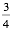 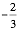 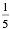 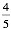 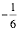 